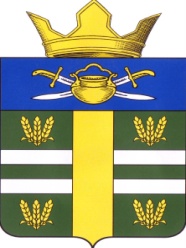 АДМИНИСТРАЦИЯПОПЕРЕЧЕНСКОГО СЕЛЬСКОГО ПОСЕЛЕНИЯКОТЕЛЬНИКОВСКОГО МУНИЦИПАЛЬНОГО РАЙОНАВОЛГОГРАДСКОЙ ОБЛАСТИПОСТАНОВЛЕНИЕ от 03.08.2017 г.			            № 38    Об утверждении административного регламента предоставления муниципальной услуги «Выдача градостроительных планов земельных участков»В соответствии с Федеральным законом от 06.10.2003 г. № 131-Ф3 «Об общих принципах организации местного самоуправления в Российской Федерации», Федеральным законом от 27 июля . N 210-ФЗ "Об организации предоставления государственных и муниципальных услуг", Уставом Попереченского сельского поселения Котельниковского муниципального района Волгоградской области администрация Попереченского сельского поселения Котельниковского муниципального района Волгоградской области постановляет:1. Утвердить прилагаемый административный регламент муниципальной предоставления муниципальной услуги «Выдача градостроительных планов земельных участков».2. Считать утратившими силу:постановление от 18.07.2012 г. № 30  «Об утверждении административного регламента предоставления администрацией Попереченского сельского поселения Котельниковского муниципального района Волгоградской области муниципальной услуги «Подготовка, выдача и утверждение градостроительных планов земельных участков»»; (в редакции постановлений о внесении изменений от 28.12.2012 г. № 58; от 20.05.2013 г. № 11; от 13.03.2014 г. № 3;от 18.06.2014 гг. № 18;от 14.04.2015 г.; от 03.07.2015 г. № 60).3.Настоящее постановление вступает в силу со дня его подписания и подлежит официальному обнародованию.Глава Попереченскогосельского поселения	А.Н.Корниенко                                    АДМИНИСТРАТИВНЫЙ РЕГЛАМЕНТПРЕДОСТАВЛЕНИЯ МУНИЦИПАЛЬНОЙ УСЛУГИ"ВЫДАЧА ГРАДОСТРОИТЕЛЬНОГО ПЛАНА ЗЕМЕЛЬНОГО УЧАСТКА"1. Общие положения1.1. Административный регламент предоставления муниципальной услуги "Выдача градостроительного плана земельного участка" представляет собой нормативный правовой акт, устанавливающий порядок предоставления муниципальной услуги, стандарт предоставления муниципальной услуги (далее по тексту – административный регламент).Административный регламент разработан в целях повышения качества предоставления и доступности результатов предоставления муниципальной услуги, создания комфортных условий для получателей муниципальной услуги и определяет сроки и последовательность действий (административных процедур) при предоставлении муниципальной услуги.1.2. Сведения о заявителях.Заявителями на получение муниципальной услуги являются физическое или юридическое лицо, которое является правообладателем земельного участка, либо их уполномоченные представители (далее – заявители).1.3. Порядок информирования заявителей о предоставлении муниципальной услуги. 1.3.1 Сведения о месте нахождения, контактных телефонах и графике работы организаций, участвующих в предоставлении муниципальной услуги, многофункционального центра  (далее – МФЦ): Место расположения местной администрации: 404367, Волгоградская обл., Котельниковский район, х. Поперечный, ул. им. А.В.Рябцова, 6Телефон для справок: 8 (84476) 7-52-24.Факс: 8 (84476) 7-52-24.Официальный сайт: www poperechenskoe.ruЭлектронный адрес: poperechenskoe@mail.ru График работы:Местонахождение и график работы МФЦ:1.3.2. Информацию о порядке предоставления муниципальной услуги заявитель может получить:непосредственно в администрации Попереченского сельского поселения Котельниковского муниципального района Волгоградской области (информационные стенды, устное информирование по телефону, а также на личном приеме муниципальными служащими администрации Попереченского сельского поселения Котельниковского муниципального района Волгоградской области.);по почте, в том числе электронной (poperechenskoe@mail.ru), в случае письменного обращения заявителя;в сети Интернет на официальном сайте администрации Попереченского сельского поселения Котельниковского муниципального района Волгоградской области. (www poperechenskoe.ru), на официальном портале Губернатора и Администрации Волгоградской области (www.volganet.ru),  на едином портале государственных и муниципальных услуг (www.gosuslugi.ru).2. Стандарт предоставления муниципальной услуги2.1. Наименование муниципальной услуги.Наименование муниципальной услуги: "Выдача  градостроительного плана земельного участка".2.2. Органы и организации, участвующие в предоставлении муниципальной услуги.2.2.1. Органом, предоставляющим муниципальную услугу, является  администрация Попереченского сельского поселения Котельниковского муниципального района Волгоградской области (далее – уполномоченный орган). 2.2.2. При предоставлении муниципальной услуги уполномоченный орган взаимодействует с органами власти и организациями в порядке, предусмотренном законодательством Российской Федерации.2.2.3. Межведомственное информационное взаимодействие 
в предоставлении муниципальной услуги осуществляется в соответствии 
с требованиями Федерального закона от 27.07.2010 № 210-ФЗ
"Об организации предоставления государственных и муниципальных услуг".2.3. Результат предоставления муниципальной услуги. Результатом предоставления муниципальной услуги является:- выдача градостроительного плана земельного участка.2.4. Срок предоставления муниципальной услуги.Уполномоченный орган в течение двадцати рабочих дней после получения заявления осуществляет подготовку, регистрацию градостроительного плана земельного участка и выдает его заявителю. 2.5. Правовые основания для предоставления муниципальной услуги.Предоставление уполномоченным органом муниципальной услуги осуществляется в соответствии со следующими нормативными правовыми актами:- Конституция Российской Федерации от 12.12.1993;- Градостроительный кодекс Российской Федерации от 29.12.2004 
№ 190-ФЗ ("Российская газета", № 290, 30.12.2004; "Собрание законодательства РФ", 03.01.2005, № 1 (часть 1), ст. 16; "Парламентская газета", № 5 - 6, 14.01.2005);- Земельный кодекс Российской Федерации от 25.10.2001 ("Российская газета". № 211 - 212, 30.10.2001; "Собрание законодательства РФ", 29.10.2001, № 44, ст. 4147: "Парламентская газета", № 204 - 205, 30.10.2001);- Федеральный закон от 27.07.2010 № 210-ФЗ "Об организации 
предоставления государственных и муниципальных услуг" (Российская газета, № 168, 30.07.2010, "Собрание законодательства РФ", 02.08.2010, 
№ 31, ст. 4179);- Федеральный закон от 06.10.2003 № 131-ФЗ "Об общих принципах 
организации местного самоуправления в Российской Федерации" 
(Российская газета, № 202, 08.10.2003; "Собрание законодательств РФ", 06.10.2003, № 40, ст. 3822; "Парламентская газета" № 186, 08.10.2003);- Федеральный закон от 06.04.2011 № 63-ФЗ "Об электронной подписи" ("Российская газета", № 75, 08.04.2011; "Парламентская газета", № 17, 08 - 14.04.2011; "Собрание законодательства РФ", 11.04.2011, № 15 ст. 2036); - Федеральный закон от 27.07.2006 № 152-ФЗ "О персональных данных" ("Российская газета", № 165, 29.07.2006, "Собрание законодательства Российской Федерации ", 31.07.2006, № 31 (1 ч.), 
ст. 3451, "Парламентская газета", № 126-127, 03.08.2006).- постановление Правительства РФ от 25.06.2012 № 634 "О видах электронной подписи, использование которых допускается при обращении за получением государственных и муниципальных услуг" (вместе с Правилами определения видов электронной подписи, использование которых допускается при обращении за получением государственных и муниципальных услуг) ("Российская газета", № 148, 02.07.2012: "Собрание законодательства РФ", № 27, ст. 3744);- приказ Министерства строительства и жилищно-коммунального хозяйства Российской Федерации от 25.04.2017 № 741/пр "Об утверждении формы градостроительного плана земельного участка и порядка ее заполнения" (Официальный интернет-портал правовой информации http://www.pravo.gov.ru, 31.05.2017);- Закон Волгоградской области от 24.11.2008 № 1786-ОД "Градостроительный кодекс Волгоградской области", принят Волгоградской областной Думой 30.10.2008 ("Волгоградская правда" 
№ 225 - 226 от 03.12.2008).2.6. Исчерпывающий перечень документов, необходимых для предоставления муниципальной услуги.2.6.1. Для выдачи градостроительного плана земельного участка заявитель самостоятельно представляет заявление о выдаче градостроительного плана земельного участка, по форме согласно приложению 1 к настоящему административному регламенту (далее - заявление о выдаче градостроительного плана);2.7. Ответственность за достоверность и полноту представляемых сведений и документов, являющихся основанием для предоставления муниципальной услуги, возлагается на заявителя.2.7.1. Уполномоченный орган не вправе требовать от заявителя:- представления документов и информации или осуществления действий, представление или осуществление которых не предусмотрено нормативными правовыми актами, регулирующими отношения, возникающие в связи с предоставлением муниципальных услуг;- представления документов и информации, которые находятся в распоряжении органа, предоставляющего муниципальную услугу, иных государственных органов, органов местного самоуправления либо подведомственных государственным органам или органам местного самоуправления организаций в соответствии с нормативными правовыми актами Российской Федерации, нормативными правовыми актами Волгоградской области, муниципальными правовыми актами. Заявитель вправе представить указанные документы и информацию по собственной инициативе;- осуществления действий, в том числе согласований, необходимых для получения государственных и муниципальных услуг и связанных с обращением в иные государственные органы, органы местного самоуправления, организации, за исключением получения услуг и получения документов и информации, предоставляемых в результате предоставления таких услуг, включенных в перечни, указанные в части 1 статьи 9 Федерального закона от 27.07.2010 № 210-ФЗ «Об организации предоставления государственных и муниципальных услуг».2.7.2. Заявление о выдаче градостроительного плана подается заявителем (его уполномоченным представителем) лично либо почтовым отправлением (в том числе с использованием средств электронной передачи данных) в адрес уполномоченного органа или МФЦ. Заявление заполняется от руки или машинописным способом.2.7.3. Документы также могут быть поданы заявителем в форме электронных документов с использованием электронной подписи посредством электронного носителя и (или) информационно-коммуникационной сети общего пользования, включая сеть Интернет, 
в соответствии с действующим законодательством. В случае направления заявления на оказание муниципальной услуги 
в электронном виде, не заверенного электронной подписью, специалист уполномоченного органа, ответственный за формирование пакета документов обрабатывает полученный электронный документ как информационное заявление и сообщает заявителю по электронной почте дату, время, место представления оригиналов документов, необходимых для оказания муниципальной услуги и идентификации заявителя. Также специалист уполномоченного органа, ответственный за формирование пакета документов сообщает дополнительную информацию, в том числе возможные замечания к документам и уточняющие вопросы к заявителю.2.8. Исчерпывающий перечень оснований для отказа в приеме документов, необходимых для предоставления муниципальной услуги.Основания для отказа в приеме документов не предусмотрены.2.9. Исчерпывающий перечень оснований для приостановления или отказа в предоставлении муниципальной услуги.2.9.1 Предоставление муниципальной услуги в случае выдачи градостроительного плана земельного участка для архитектурно-строительного проектирования, получения разрешения на строительство объекта капитального строительства, размещение которого, в соответствии с Градостроительным кодексом Российской Федерации, не допускается при отсутствии документации по планировке территории, приостанавливается до утверждения документации по планировке территории. 2.9.2. Основания для отказа в предоставлении муниципальной услуги не предусмотрены.2.10. Муниципальная услуга предоставляется без взимания платы. 2.11. Максимальный срок ожидания в очереди при подаче запроса 
о предоставлении муниципальной услуги и при получении результата предоставления муниципальной услуги не должен превышать 15 минут. 2.12. Срок и порядок регистрации запроса заявителя 
о предоставлении муниципальной услуги.Прием и регистрацию заявления осуществляет специалист уполномоченного органа, ответственный за прием документов в течение  дня получения заявления почтовым отправлением, либо в день его предоставления лично заявителем или направления в электронной форме. 2.13. Требования к помещениям, в которых предоставляется муниципальная услуга, к залу ожидания, местам для заполнения запросов о предоставлении муниципальной услуги, информационным стендам 
с образцами их заполнения и перечнем документов, необходимых для предоставления муниципальной услуги, в том числе к обеспечению доступности для инвалидов указанных объектов в соответствии 
с законодательством Российской Федерации о социальной защите инвалидов.2.13.1. Требования к помещениям, в которых предоставляется муниципальная услуга.Помещения, в которых предоставляется муниципальная услуга, обеспечиваются необходимыми для предоставления муниципальной услуги оборудованием (компьютерами, средствами связи, оргтехникой), канцелярскими принадлежностями, информационными и справочными материалами, наглядной информацией, стульями и столами).Помещения уполномоченного органа должны соответствовать санитарно-эпидемиологическим правилам и нормативам «Гигиенические требования к персональным электронно-вычислительным машинам и организации работы. СанПиН 2.2.2/2.4.1340-03» и быть оборудованы средствами пожаротушения.Вход и выход из помещений оборудуются соответствующими указателями.Вход в уполномоченный орган оборудуется информационной табличкой (вывеской), содержащей информацию о наименовании, месте нахождения и режиме работы.Кабинеты оборудуются информационной табличкой (вывеской), содержащей информацию о наименовании уполномоченного органа (структурного подразделения), осуществляющего предоставление муниципальной услуги.2.13.2. Требования к местам ожидания.Места ожидания должны соответствовать комфортным условиям для заявителей и оптимальным условиям работы специалистов уполномоченного органа.Места ожидания должны быть оборудованы стульями, кресельными секциями, скамьями.2.13.3. Требования к местам приема заявителей.Прием заявителей осуществляется в специально выделенных для этих целей помещениях.Каждое рабочее место специалистов уполномоченного органа должно быть оборудовано персональным компьютером с возможностью доступа к необходимым информационным базам данных, печатающим и копирующим устройствам.При организации рабочих мест должна быть предусмотрена возможность свободного входа и выхода специалистов уполномоченного органа из помещения при необходимости.Места сдачи и получения документов заявителями, места для информирования заявителей и заполнения необходимых документов оборудуются стульями (креслами) и столами и обеспечиваются писчей бумагой и письменными принадлежностями.2.13.4. Требования к информационным стендам.В помещениях уполномоченного органа, предназначенных для работы с заявителями, размещаются информационные стенды, обеспечивающие получение информации о предоставлении муниципальной услуги.На информационных стендах, официальном сайте уполномоченного органа размещаются следующие информационные материалы:извлечения из законодательных и нормативных правовых актов, содержащих нормы, регулирующие деятельность по исполнению муниципальной услуги;текст настоящего Административного регламента;информация о порядке исполнения муниципальной услуги;перечень документов, необходимых для предоставления муниципальной услуги;формы и образцы документов для заполнения.сведения о месте нахождения и графике работы наименование администрации муниципального образования и МФЦ;справочные телефоны;адреса электронной почты и адреса Интернет-сайтов;информация о месте личного приема, а также об установленных для личного приема днях и часах.При изменении информации по предоставлению муниципальной услуги осуществляется ее периодическое обновление.Визуальная, текстовая и мультимедийная информация о порядке предоставления муниципальной услуги размещается на информационном стенде или информационном терминале (устанавливается в удобном для граждан месте), а также в федеральной государственной информационной системе «Единый портал государственных и муниципальных услуг (функций)» (www.gosuslugi.ru), на официальном портале Губернатора и Администрации Волгоградской области в разделе «Государственные услуги» (www.volganet.ru), а также на официальном сайте уполномоченного органа (www poperechenskoe.ru).Оформление визуальной, текстовой и мультимедийной информации о порядке предоставления муниципальной услуги должно соответствовать оптимальному зрительному и слуховому восприятию этой информации гражданами.2.13.5. Требования к обеспечению доступности предоставления муниципальной услуги для инвалидов.В целях обеспечения условий доступности для инвалидов муниципальной услуги должно быть обеспечено:- оказание специалистами помощи инвалидам в посадке в транспортное средство и высадке из него перед входом в помещения, в которых предоставляется муниципальная услуга, в том числе с использованием кресла-коляски;- беспрепятственный вход инвалидов в помещение и выход из него;- возможность самостоятельного передвижения инвалидов по территории организации, помещения, в которых оказывается муниципальная услуга;- сопровождение инвалидов, имеющих стойкие расстройства функции зрения и самостоятельного передвижения, и оказание им помощи на территории организации, помещения, в которых оказывается муниципальная услуга;- надлежащее размещение оборудования и носителей информации, необходимых для обеспечения беспрепятственного доступа инвалидов в помещения и к услугам, с учетом ограничений их жизнедеятельности;- дублирование необходимой для инвалидов звуковой и зрительной информации, а также надписей, знаков и иной текстовой и графической информации знаками, выполненными рельефно-точечным шрифтом Брайля;- допуск сурдопереводчика и тифлосурдопереводчика;- допуск собаки-проводника при наличии документа, подтверждающего ее специальное обучение и выданного по форме и в порядке, которые определяются федеральным органом исполнительной власти, осуществляющим функции по выработке и реализации государственной политики и нормативно-правовому регулированию в сфере социальной защиты населения;- предоставление при необходимости услуги по месту жительства инвалида или в дистанционном режиме;- оказание специалистами иной необходимой помощи инвалидам в преодолении барьеров, препятствующих получению ими услуг наравне с другими лицами.2.14. Показатели доступности и качества муниципальной услуги.С целью оценки доступности и качества муниципальных услуг используются следующие индикаторы и показатели:- возможность получения информации о ходе предоставления муниципальной услуги непосредственно от должностного лица уполномоченного органа, администрации Попереченского сельского поселения Котельниковского муниципального района Волгоградской области при приеме заявителя, на официальном сайте уполномоченного органа, посредством электронной почты, телефонной и почтовой связи;- возможность получения информации о процедуре предоставления муниципальной услуги на официальном сайте уполномоченного органа, информационных стендах, с использованием справочных телефонов и электронного информирования, непосредственно в администрации Попереченского сельского поселения Котельниковского муниципального района Волгоградской области;- отсутствие обоснованных жалоб заявителей.2.15. Иные требования, в том числе учитывающие особенности предоставления муниципальных услуг в электронной форме и МФЦ.Заявление и документы, поступившие от заявителя вадминистрации Попереченского сельского поселения Котельниковского муниципального района Волгоградской области (в том числе представленные в форме электронного документа) для получения муниципальной услуги, регистрируются в течение 1 (одного) рабочего дня с даты их поступления сотрудником администрации Попереченского сельского поселения Котельниковского муниципального района Волгоградской области, осуществившим прием и регистрацию документов. Заявление и документы (сведения), необходимые для получения услуги, могут быть направлены 
в орган, предоставляющий муниципальную услугу, в форме электронных документов посредством портала государственных и муниципальных услуг.Заявление, которое подается в форме электронного документа, подписывается тем видом электронной подписи, использование которой допускается при обращении за получением муниципальной услуги законодательством Российской Федерации. В случае направления в администрацию Попереченского сельского поселения Котельниковского муниципального района Волгоградской области  заявления в электронной форме основанием для его приема (регистрации) является предоставление заявителем посредством портала государственных и муниципальных услуг документов, указанных в части 6 статьи 7 Федерального закона 
от 27.07.2010 № 210-ФЗ "Об организации предоставления государственных и муниципальных услуг", необходимых для предоставления государственных и муниципальных услуг.Предоставление муниципальной услуги может осуществляться в МФЦ в соответствии с соглашением, заключенным между МФЦ и уполномоченным органом.Особенности осуществления отдельных административных процедур в электронной форме и предоставления муниципальной услуги через МФЦ установлены в разделе 3 настоящего административного регламента.3. Состав, последовательность и сроки выполнения административных процедур, требования к порядку их выполнения, в том числе особенности выполнения административных процедур в электронной форме, а также особенности выполнения административных процедур в многофункциональных центрах3.1. Предоставление муниципальной услуги включает в себя следующие административные процедуры:а) прием и регистрация заявления о выдаче градостроительного плана земельного участка;б) направление запросов в органы (организации), участвующие в предоставлении муниципальной услуги;в) подготовка, регистрация и выдача градостроительного плана земельного участка либо приостановление предоставления муниципальной услуги; 3.2. Прием и регистрация заявления о выдаче градостроительного плана земельного участка:3.2.1. Основанием для начала административной процедуры является поступление в администрацию Попереченского сельского поселения Котельниковского муниципального района Волгоградской области либо в МФЦ заявления о выдаче градостроительного плана земельного участка.3.2.2. Должностными лицами, ответственными за прием заявлений, являются уполномоченные должностные лица администрации Попереченского сельского поселения Котельниковского муниципального района Волгоградской области, выполняющие функции по приему и регистрации входящей корреспонденции. Заявление в течение 1 рабочего дня подлежит регистрации.3.2.3. Специалист уполномоченного органа в день поступления заявления регистрирует заявление о предоставлении муниципальной услуги в Журнале регистрации заявлений о выдаче градостроительного плана. 3.2.4. В случае представления документов через МФЦ расписка выдается указанным МФЦ.3.2.5. В случае представления заявителем заявления через МФЦ срок выдачи градостроительного плана исчисляется со дня регистрации заявления в МФЦ.3.2.6. Максимальный срок выполнения административной процедуры:- при личном приеме – не более 15 минут- при поступлении заявления и документов по почте, электронной почте или через МФЦ – не более 1 дня со дня поступления в уполномоченный орган 3.2.7. Результатом выполнения административной процедуры является прием и регистрация заявления, выдача (направление в электронном виде) расписки в получении заявления.3.3. Направление запросов в органы (организации), участвующие в предоставлении муниципальной услуги.3.3.1. Основанием для начала административной процедуры является получение заявления специалистом уполномоченного органа. 3.3.2. Специалист уполномоченного органа осуществляет направление запросов:- в организации, осуществляющие эксплуатацию сетей инженерно-технического обеспечения запросов о предоставлении технических условий для подключения (технологического присоединения) планируемого к строительству или реконструкции объекта капитального строительства к сетям инженерно-технического обеспечения;- в органы государственной власти в области сохранения, использования, популяризации и государственной охраны объектов культурного наследия запросов о предоставлении сведений о наличии (отсутствии) в границах земельного участка объектов культурного наследия, о границах территорий таких объектов;- в орган, уполномоченный на подготовку и обеспечение утверждения документации по планировке территории, о наличии (отсутствии) утвержденной документации по планировке территории, в случае выдачи градостроительного плана земельного участка для архитектурно-строительного проектирования, получения разрешения на строительство объекта капитального строительства, размещение которого, в соответствии с Градостроительным кодексом Российской Федерации, не допускается при отсутствии документации по планировке территории.3.3.3. Максимальный срок выполнения административной процедуры – 7 дней со дня поступления заявления и документов специалисту уполномоченного органа.3.3.4. Результатом выполнения административной процедуры является направление межведомственных запросов в организации, участвующие в предоставлении муниципальной услуги.3.4. Подготовка, регистрация и выдача градостроительного плана, либо приостановление предоставления муниципальной услуги. 3.4.1. Основанием для начала административной процедуры является получение специалистом уполномоченного органа заявления 
и документов, представленных в порядке межведомственного взаимодействия.3.4.2. С учетом информации, представленной по запросам, специалист уполномоченного органа в течение 2 рабочих дней осуществляет подготовку (в 3 экземплярах) и регистрацию градостроительного плана. 3.4.3. В случае поступления информации об отсутствии утвержденной документации по планировке территории, в случае выдачи градостроительного плана земельного участка для архитектурно-строительного проектирования, получения разрешения на строительство объекта капитального строительства, размещение которого, в соответствии с Градостроительным кодексом Российской Федерации, не допускается при отсутствии документации по планировке территории, специалист уполномоченного органа в течение 1 рабочего дня осуществляет подготовку уведомления о приостановлении предоставления муниципальной услуги.3.4.4. Специалист, ответственный за прием и выдачу документов, вручает под роспись заявителю (его уполномоченному представителю) либо направляет заказным письмом с уведомлением градостроительный план в 2 экземплярах, либо уведомление о приостановлении предоставления муниципальной услуги, в случаях предусмотренных пунктом 3.4.3 настоящего административного регламента. Срок исполнения - 1 рабочий день.3.4.5. В случае подачи заявки (запроса) посредством использования электронной почты или единого портала государственных 
и муниципальных услуг  уведомление о выдаче градостроительного плана (о приостановлении предоставления муниципальной услуги)  направляется заявителю посредством использования электронной почты.3.4.6. В случае представления заявления через МФЦ градостроительный план земельного участка (уведомление о приостановлении  предоставления муниципальной услуги)  направляется в МФЦ, если иной способ получения не указан заявителем.3.4.7. Максимальный срок выполнения административной процедуры - 3 рабочих дня с даты получения специалистом уполномоченного органа заявления и документов, представленных в порядке межведомственного взаимодействия.3.4.8. Результатом выполнения административной процедуры является подготовка, регистрация и выдача заявителю градостроительного плана земельного участка.3.5.  Блок-схема предоставления муниципальной услуги приведена в приложении №2 к административному регламенту. 4. Формы контроля за исполнением административного регламента4.1. Контроль за соблюдением администрацией Попереченского сельского поселения Котельниковского муниципального района Волгоградской области, должностными лицами администрации Попереченского сельского поселения Котельниковского муниципального района Волгоградской области, участвующими в предоставлении муниципальной услуги, осуществляется должностными лицами администрации Попереченского сельского поселения Котельниковского муниципального района Волгоградской области, специально уполномоченными на осуществление данного контроля, руководителемадминистрации Попереченского сельского поселения Котельниковского муниципального района Волгоградской области и включает в себя проведение проверок полноты и качества предоставления муниципальной услуги. Плановые и внеплановые проверки проводятся уполномоченными должностными лицами администрации Попереченского сельского поселения Котельниковского муниципального района Волгоградской области на основании распоряжения руководителяадминистрации Попереченского сельского поселения Котельниковского муниципального района Волгоградской области.4.2. Проверка полноты и качества предоставления муниципальной услуги осуществляется путем проведения:4.2.1. Плановых проверок соблюдения и исполнения должностными лицами администрации Попереченского сельского поселения Котельниковского муниципального района Волгоградской области, участвующими в предоставлении муниципальной услуги, положений настоящего административного регламента, нормативных правовых актов, регулирующих деятельность по предоставлению муниципальной услуги при осуществлении отдельных административных процедур и предоставления муниципальной услуги в целом.4.2.2. Внеплановых проверок соблюдения и исполнения должностными лицами администрации Попереченского сельского поселения Котельниковского муниципального района Волгоградской области, участвующими в предоставлении муниципальной услуги, положений настоящего административного регламента, нормативных правовых актов, регулирующих деятельность по предоставлению муниципальной услуги при осуществлении отдельных административных процедур и предоставления муниципальной услуги в целом.4.3. Плановые проверки осуществления отдельных административных процедур проводятся 1 раз в полугодие; полноты и качества предоставления муниципальной услуги в целом - 1 раз в год, внеплановые - при поступлении в администрацию Попереченского сельского поселения Котельниковского муниципального района Волгоградской области жалобы заявителя на своевременность, полноту и качество предоставления муниципальной услуги, на основании иных документов и сведений, указывающих на нарушения настоящего административного регламента.4.4. По результатам проведенной проверки составляется акт, в котором отражаются выявленные нарушения и предложения по их устранению. Акт подписывается должностным лицом, уполномоченным на проведение проверки.4.5. Должностные лица администрации Попереченского сельского поселения Котельниковского муниципального района Волгоградской области, участвующие в предоставлении муниципальной услуги, несут персональную ответственность за соблюдение сроков и последовательности исполнения административных действий и выполнения административных процедур, предусмотренных настоящим Административным регламентом. Персональная ответственность закрепляется в должностных инструкциях. В случае выявления нарушений виновные несут ответственность в соответствии с действующим законодательством Российской Федерации и Волгоградской области.4.6. Самостоятельной формой контроля за исполнением положений административного регламента является контроль со стороны граждан, их объединений и организаций, который осуществляется путем направления обращений и жалоб в администрацию поселения.5. Досудебный (внесудебный) порядок обжалования решений и действий (бездействия) администрации Попереченского сельского поселения Котельниковского муниципального района Волгоградской области, а также должностных лиц, муниципальных служащих администрации Попереченского сельского поселения Котельниковского муниципального района Волгоградской области5.1. Заявитель может обратиться с жалобой на решения и действия (бездействие) администрации Попереченского сельского поселения Котельниковского муниципального района Волгоградской области, должностных лиц, муниципальных служащих администрации Попереченского сельского поселения Котельниковского муниципального района Волгоградской области, участвующих в предоставлении муниципальной услуги, в том числе в следующих случаях:1) нарушение срока регистрации запроса заявителя о предоставлении муниципальной услуги;2) нарушение срока предоставления муниципальной услуги;3) требование у заявителя документов, не предусмотренных нормативными правовыми актами Российской Федерации, нормативными правовыми актами Волгоградской области, муниципальными правовыми актами  для предоставления муниципальной услуги;4) отказ в приеме документов, предоставление которых предусмотрено нормативными правовыми актами Российской Федерации, нормативными правовыми актами Волгоградской области, муниципальными правовыми актами  для предоставления муниципальной услуги, у заявителя;5) отказ в предоставлении муниципальной услуги, если основания отказа не предусмотрены федеральными законами и принятыми в соответствии с ними иными нормативными правовыми актами Российской Федерации, нормативными правовыми актами Волгоградской области, муниципальными правовыми актами;6) затребование с заявителя при предоставлении муниципальной услуги платы, не предусмотренной нормативными правовыми актами Российской Федерации, нормативными правовыми актами Волгоградской области, муниципальными правовыми актами;7) отказ администрации Попереченского сельского поселения Котельниковского муниципального района Волгоградской области, должностного лица администрации Попереченского сельского поселения Котельниковского муниципального района Волгоградской области в исправлении допущенных опечаток и ошибок в выданных в результате предоставления муниципальной услуги документах либо нарушение установленного срока таких исправлений.5.2. Жалоба подается в администрацию Попереченского сельского поселения Котельниковского муниципального района Волгоградской области в письменной форме на бумажном носителе или в форме электронного документа. Жалоба может быть направлена по почте, через МФЦ, с использованием информационно-телекоммуникационной сети «Интернет», официального сайта администрации Попереченского сельского поселения Котельниковского муниципального района Волгоградской области, единого портала государственных и муниципальных услуг, портала государственных и муниципальных услуг (функций) Волгоградской области, а также может быть принята при личном приеме заявителя.5.3. Жалобы на решения, принятые руководителем органа, предоставляющего муниципальную услугу, рассматриваются непосредственно руководителем органа, предоставляющего муниципальную услугу.5.4. Жалоба должна содержать:1) наименование администрации, должностного лица администрации Попереченского сельского поселения Котельниковского муниципального района Волгоградской области, либо муниципального служащего, решения и действия (бездействие) которых обжалуются;2) фамилию, имя, отчество (последнее - при наличии), сведения о месте жительства заявителя - физического лица либо наименование, сведения о месте нахождения заявителя - юридического лица, а также номер (номера) контактного телефона, адрес (адреса) электронной почты (при наличии) и почтовый адрес, по которым должен быть направлен ответ заявителю;3) сведения об обжалуемых решениях и действиях (бездействии) администрации Попереченского сельского поселения Котельниковского муниципального района Волгоградской области, должностного лица администрации Попереченского сельского поселения Котельниковского муниципального района Волгоградской области, либо муниципального служащего;4) доводы, на основании которых заявитель не согласен с решением и действиями (бездействием)администрации Попереченского сельского поселения Котельниковского муниципального района Волгоградской области, должностного лица администрации Попереченского сельского поселения Котельниковского муниципального района Волгоградской области, либо муниципального служащего. Заявителем могут быть представлены документы (при наличии), подтверждающие доводы заявителя, либо их копии.Заявитель имеет право на получение информации и документов, необходимых для обоснования и рассмотрения жалобы.5.5. Основанием для начала процедуры досудебного обжалования является поступление жалобы заявителя. Регистрация жалобы осуществляется уполномоченным специалистом администрации Попереченского сельского поселения Котельниковского муниципального района Волгоградской области. Жалоба подлежит рассмотрению должностным лицом администрации Попереченского сельского поселения Котельниковского муниципального района Волгоградской области, наделенным полномочиями по рассмотрению жалоб, в течение 15 рабочих дней со дня ее регистрации, а в случае обжалования отказа администрации Попереченского сельского поселения Котельниковского муниципального района Волгоградской области, должностного лица администрации Попереченского сельского поселения Котельниковского муниципального района Волгоградской области в приеме документов у заявителя либо в исправлении допущенных опечаток и ошибок или в случае обжалования нарушения установленного срока таких исправлений – в течение 5 рабочих дней со дня ее регистрации.5.6. Ответ по существу жалобы не дается в случаях, если:в письменной жалобе не указаны фамилия заявителя, направившего обращение, и почтовый адрес, по которому должен быть направлен ответ;в письменной жалобе содержатся нецензурные либо оскорбительные выражения, угрозы жизни, здоровью и имуществу должностного лица, а также членов его семьи (лицу, направившему обращение, сообщается о недопустимости злоупотребления правом);текст письменной жалобы не поддается прочтению, о чем лицу, направившему обращение, сообщается в течение 7 дней со дня регистрации жалобы, если его фамилия и почтовый адрес поддаются прочтению.5.7. По результатам рассмотрения жалобы должностным лицом администрации Попереченского сельского поселения Котельниковского муниципального района Волгоградской области, наделенным полномочиями по рассмотрению жалоб, принимается одно из следующих решений:1) удовлетворить жалобу, в том числе в форме отмены принятого решения, исправления допущенных опечаток и ошибок в выданных в результате предоставления муниципальной услуги документах, возврата заявителю денежных средств, взимание которых не предусмотрено нормативными правовыми актами Российской Федерации, нормативными правовыми актами Волгоградской области, муниципальными правовыми актами, а также в иных формах;2) отказать в удовлетворении жалобы.5.8. Основаниями для отказа в удовлетворении жалобы являются:1) признание правомерными действий (бездействия) должностных лиц, муниципальных служащих администрации Попереченского сельского поселения Котельниковского муниципального района Волгоградской области, участвующих в предоставлении муниципальной услуги,2) наличие вступившего в законную силу решения суда по жалобе о том же предмете и по тем же основаниям;3) подача жалобы лицом, полномочия которого не подтверждены в порядке, установленном законодательством Российской Федерации.5.9. Не позднее дня, следующего за днем принятия решения, заявителю в письменной форме и по желанию заявителя в электронной форме направляется мотивированный ответ о результатах рассмотрения жалобы.5.10. В случае установления в ходе или по результатам рассмотрения жалобы признаков состава административного правонарушения или преступления должностное лицо администрации Попереченского сельского поселения Котельниковского муниципального района Волгоградской области, наделенное полномочиями по рассмотрению жалоб, незамедлительно направляет имеющиеся материалы в органы прокуратуры.5.11. Заявители вправе обжаловать решения, принятые при предоставлении муниципальной услуги, действия (бездействие) должностных лиц, муниципальных служащих администрации Попереченского сельского поселения Котельниковского муниципального района Волгоградской области в судебном порядке в соответствии с законодательством Российской Федерации.5.12. Положения настоящего раздела, устанавливающие порядок рассмотрения жалоб на нарушения прав граждан и организаций при предоставлении муниципальной услуги, не распространяются на отношения, регулируемые Федеральным законом от 02.05.2006 № 59-ФЗ «О порядке рассмотрения обращений граждан Российской Федерации».Приложение № 1к административному регламентуВ администрацию сельского поселения (наименование исполнительно-распорядительногооргана местного самоуправления, предоставляющего     _______________________________________________муниципальную услугу)От кого________________________________________                (наименование заявителя, фамилия, имя,             отчество - для граждан, полное наименование                      организации - для юридических лиц,                                 почтовый адрес и индекс                                     контактный телефон)	ЗАЯВЛЕНИЕ	о выдаче градостроительного плана земельного участкаПрошу выдать градостроительный план земельного участка, расположенного по адресу:____________________________________________                                                             (указывается полный адрес земельного участка, кадастровый номер                                             земельного участка – при наличии)для целей ________________________________________________________________                                            ___________________________________________________________________________.Приложение: _______________________________________________________ _________________________________________________________________________________________________________________________________________________________________________________________________________________________________   Настоящим подтверждаю свое согласие на обработку персональных данных."___" ______________ 20__ г.                                                __________________________      (дата обращения заявителя)                                                                          (подпись)Приложение № 2к административному регламентуБлок-схемапредоставления муниципальной услуги 
"Выдача градостроительного плана земельного участка"День неделиРежим работыПонедельник08.00 - 17.00 (перерыв 12.00 - 13.00)Вторник08.00 - 17.00 (перерыв 12.00 - 13.00)Среда08.00 - 17.00 (перерыв 12.00 - 13.00)Четверг08.00 - 17.00 (перерыв 12.00 - 13.00)Пятница08.00 - 17.00 (перерыв 12.00 - 13.00)Суббота, воскресеньеВыходные дниМБУ «МФЦ» Котельниковского муниципального района Волгоградской областиПонедельник - пятница с 8.00 час до 20.00 час;суббота с 8.00 час до 14.00 час;воскресенье - выходной404354, Волгоградская обл., г. Котельниково, ул. Ленина, 31, электронная почта: au_mfc@mail.ru